 At the supermarket  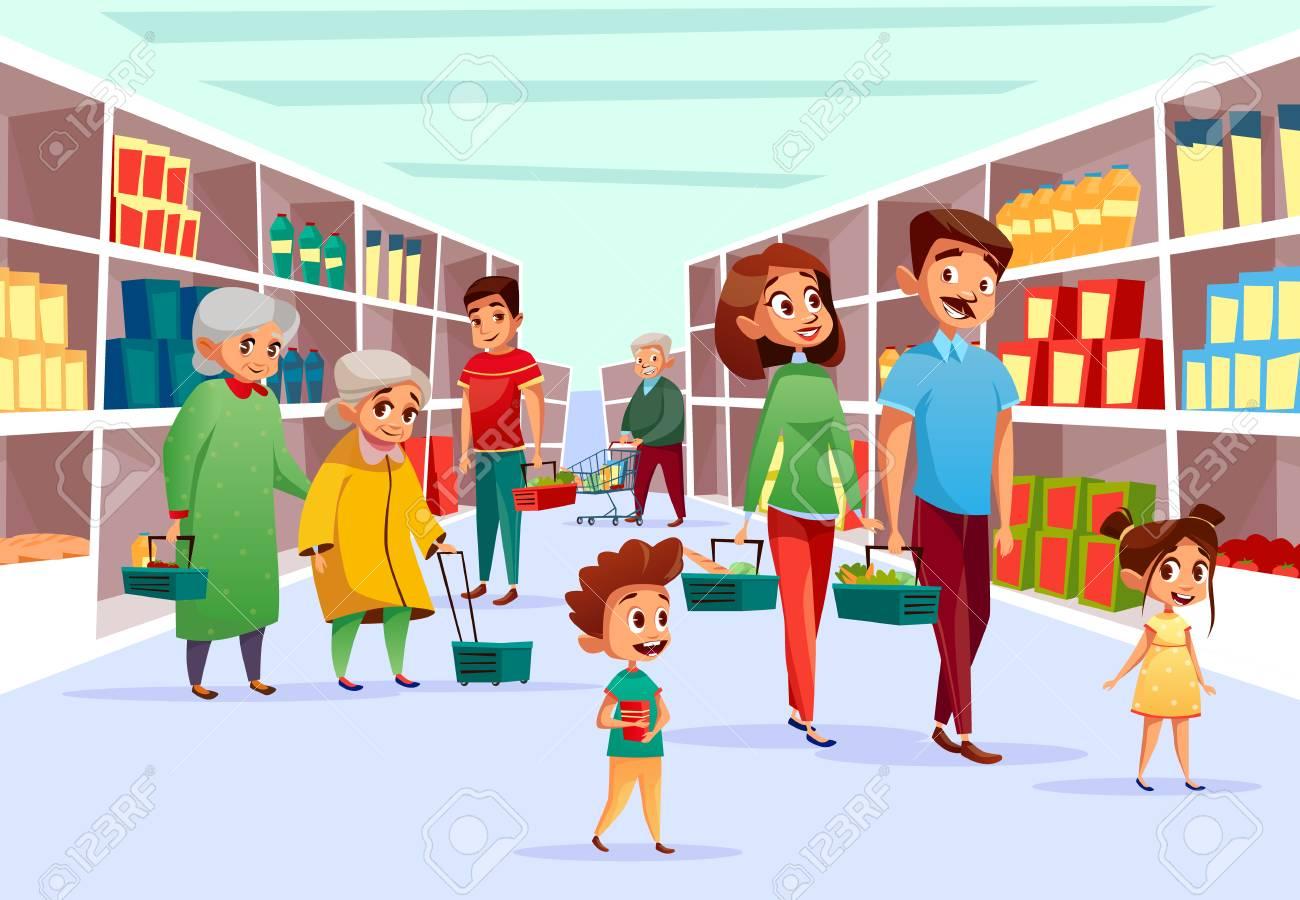 Write Yes or No   next to the sentences describing the photo at the supermarket:There are two children in the supermarket                               ……..There are 10 people in the supermarket                                    ……..The children are smiling                                                                 ………There are five men in the supermarket                                      ………There are two old ladies in the supermarket                            ………The little girl is holding an ice-cream                                          ………The little boy is wearing a red T-shirt                                         ……….                                     Marking Scheme   Task Achievement -   Two points for each correct answer given                   total           14 MarksExcellent: 11-14🙂👏Very Good: 8-10🙂Satisfactory: 5-8😐Unsatisfactory: 3-4️Poor:    0-2️Key: 1. Yes 2. No 3. Yes 4. No 5. Yes 6. No 7. No Name: ____________________________    Surname: ____________________________    Nber: ____   Grade/Class: _____Name: ____________________________    Surname: ____________________________    Nber: ____   Grade/Class: _____Name: ____________________________    Surname: ____________________________    Nber: ____   Grade/Class: _____Assessment: _____________________________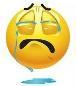 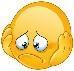 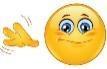 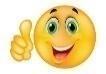 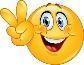 Date: ___________________________________________________    Date: ___________________________________________________    Assessment: _____________________________Teacher’s signature:___________________________Parent’s signature:___________________________